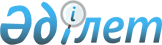 Көкшетау қалалық мәслихатының кейбір шешімдерінің күшін жою туралыАқмола облысы Көкшетау қалалық мәслихатының 2016 жылғы 9 тамыздағы № С-3/8 шешімі      Қазақстан Республикасының 2001 жылғы 23 қаңтардағы "Қазақстан Республикасындағы жергілікті мемлекеттік басқару және өзін-өзі басқару туралы" Заңының 7-бабына, "Құқықтық актілер туралы" 2016 жылғы 6 сәуірдегі Қазақстан Республикасының Заңына сәйкес, Көкшетау қалалық мәслихаты ШЕШІМ ЕТТІ:

      1. Келесі Көкшетау қалалық мәслихаты шешімдерінің күші жойылды деп танылсын:

      1) Көкшетау қалалық мәслихатының 2014 жылғы 20 наурыздағы № С- 24/4 "Көкшетау қалалық мәслихатының регламентін бекіту туралы" шешімінің (Нормативтік құқықтық актілерді мемлекеттік тіркеу тізілімінде 2014 жылғы 22 мамырда № 4138 тіркелген, 2014 жылғы 22 мамырда Көкшетау газетінде және 2014 жылғы 22 мамырда "Степной Маяк" газетінде жарияланған).

      2) Көкшетау қалалық мәслихатының 2014 жылғы 9 қазандағы № С-30/3 "Көкшетау қалалық мәслихатының 2014 жылғы 20 наурыздағы № С-24/4 "Көкшетау қалалық мәслихатының Регламентін бекіту туралы" шешіміне өзгерістер енгізу туралы" шешімінің (Нормативтік құқықтық актілерді мемлекеттік тіркеу тізілімінде 2014 жылғы 7 қарашада № 4438 тіркелген, 2014 жылғы 11 қарашада Көкшетау газетінде және 2014 жылғы 11 қарашада "Степной Маяк" газетінде жарияланған).

      2. Осы шешім қол қойылған күннен бастап қолданысқа енгізіледі.


					© 2012. Қазақстан Республикасы Әділет министрлігінің «Қазақстан Республикасының Заңнама және құқықтық ақпарат институты» ШЖҚ РМК
				
      Алтыншы шақырылған Көкшетау
қалалық мәслихатының кезекті
3 –ші сессиясының төрағасы

Б.Бегалин

      Көкшетау қалалық Алтыншы
шақырылған мәслихатының
хатшысы

Б.Ғайса
